Appendice 1MODELLO DI MANIFESTAZIONE DI INTERESSECarta Intestata BancaSpett. leServizio Sviluppo degli Strumenti Finanziari, Regolazione ed AccreditamentiPec: strumentifinanziaridgcli@postacert.regione.emilia-romagna.itOGGETTO: Manifestazione di interesse vincolante per l’affidamento della gestione di risorse BEI da destinare a finanziamenti alle PMI ed alle mid-cap della Regione Emilia-Romagna. Il sottoscritto	in qualità di legale rappresentante/procuratore	speciale	della	Banca/ Gruppo bancario/ATI 	con	sede	in 		Via	, in virtù dei poteri conferiti daChiededi partecipare alla procedura di cui all’Avviso Pubblico per l’affidamento della gestione di risorse BEI da destinare a finanziamenti alle PMI e Mid-cap della Regione Emilia-Romagna.A tal fine, in conformità a quanto previsto dall’Avviso Pubblico, il cui contenuto si accetta integralmente, ai sensi degli artt. 46 e 47 del D.P.R. 28 dicembre 2000 n. 445 e consapevole delle responsabilità penali in caso di dichiarazioni false e mendaci di cui all'art. 76 del medesimo D.P.R. 445/2000, sotto la propria personale responsabilità, dichiara:di essere interessato alla gestione di risorse BEI nella misura di Euro	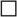 di accettare tutte le clausole dell’Avviso per l’affidamento della gestione di un plafond di Euro 150.000.000,00 di provvista della Banca Europea degli Investimenti da destinare a finanziamenti alle PMI e alle mid-cap della Regione Emilia-Romagna e degli atti in esso richiamati ed allegati;di impegnarsi, inoltre, a rispettare vincoli e caratteristiche dei finanziamenti come descritti nell’«Avviso pubblico per l’affidamento della gestione di un plafond di Euro 150.000.000,00 di provvista della Banca Europea degli Investimenti da destinare a prestiti alle PMI e alle mid-cap della Regione Emilia-Romagna».DataIl legale Rappresentante /procuratore speciale(firma)